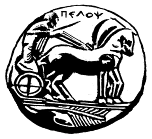 ΠΑΝΕΠΙΣΤΗΜΙΟ ΠΕΛΟΠΟΝΝΗΣΟΥΣΧΟΛΗ ΑΝΘΡΩΠΙΣΤΙΚΩΝ ΕΠΙΣΤΗΜΩΝ ΚΑΙ ΠΟΛΙΤΙΣΜΙΚΩΝ ΣΠΟΥΔΩΝΤΜΗΜΑ ΙΣΤΟΡΙΑΣ, ΑΡΧΑΙΟΛΟΓΙΑΣ ΚΑΙ ΔΙΑΧΕΙΡΙΣΗΣ ΠΟΛΙΤΙΣΜΙΚΩΝ ΑΓΑΘΩΝΚαλαμάτα, 10 Ιουλίου 2017Προς τους Φοιτητές της Πρακτικής  ΆσκησηςΣας ενημερώνουμε ότι μετά τη λήξη της Πρακτικής Άσκησης θα πρέπει να επιστρέψετε στο Γραφείο Πρακτικής Άσκησης τα εξής έγγραφα από τη Δευτέρα 04/09 έως και την Παρασκευή 08/09 :ΒΕΒΑΙΩΣΗ ΠΡΑΓΜΑΤΟΠΟΙΗΣΗΣ ΠΡΑΚΤΙΚΗΣ: Η βεβαίωση αυτή, εκτυπώνεται μια φορά, συμπληρώνεται από τον Υπεύθυνο και υπογράφεται από αυτόν με πρωτότυπη υπογραφή και σφραγίδα.ΦΥΛΛΟ ΑΞΙΟΛΟΓΗΣΗΣ: Το φύλλο αυτό εκτυπώνεται μία φορά και συμπληρώνεται και από τον/την Φοιτητή/τρια και από τον Φορέα.ΕΚΘΕΣΗ ΠΡΑΚΤΙΚΗΣ ΑΣΚΗΣΗΣ ΑΠΟ ΤΟΝ ΦΟΙΤΗΤΗ: Η τρισέλιδη αυτή έκθεση εκτυπώνεται μία φορά και συμπληρώνεται από τον/την Φοιτητή/τρια  απαντώντας στα ερωτήματα και υπογράφοντας στο τέλος από τον/την ίδιο/ίδια.ΚΑΙ ΟΙ 3 ΚΑΤΗΓΟΡΙΕΣ ΕΓΓΡΑΦΩΝ ΠΡΕΠΕΙ ΝΑ ΕΠΙΣΤΡΑΦΟΥΝ ΣΥΜΠΛΗΡΩΜΕΝΕΣ, ΥΠΟΓΕΓΡΑΜΜΕΝΕΣ ΚΑΙ ΣΦΡΑΓΙΣΜΕΝΕΣ (ΟΠΟΥ ΑΠΑΙΤΕΙΤΑΙ).ΩΡΑΡΙΟ ΛΕΙΤΟΥΡΓΙΑΣΔευτέρα 04/09/2017: 09:00-12:00Τρίτη 05/09/2017: 09:00-12:00Τετάρτη 06/09/2017: 09:00-12:00Πέμπτη 07/09/2017: 09:00-12:00Παρασκευή 08/09/2017: 09:00-12:00Όποιος/α δεν δύναται να παρευρεθεί μπορεί να τα στείλει ταχυδρομικώς με δική του επιβάρυνση.Διεύθυνση: Παλαιό Στρατόπεδο, Ανατολικό Κέντρο, Καλαμάτα ΤΚ 24100.ΤΗΛΕΦΩΝΟ ΕΠΙΚΟΙΝΩΝΙΑΣ: 27210-65104Email: praktiki.uop.2017@gmail.com